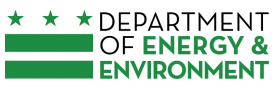 District of Columbia Volkswagen Environmental Mitigation DEAL Program – Agency Application for FundingThe District Electrification And Low-NOX Program (DEAL) provides funds to District agencies to replace an older vehicle with a more emission-efficient vehicle with the goal of reducing oxides of nitrogen (NOX) emissions, other air pollution, and greenhouse gases. The funding is a partial subsidy for your purchase of a new qualifying vehicle(s).Your signature on this application represents your agency’s commitment to enter into a Memorandum of Understanding (MOU) with DOEE to replace one or more vehicles eligible for funding under the national Volkswagen Settlement. Eligible vehicles must be District-owned refuse trucks or transit buses. The vehicle must presently provide regular service in the District. Please fill out this short form and sign it. Section 1 requires you to provide information for your outgoing (used) vehicle(s), and Section 2 requires information on the agency. Appendix A addresses the eligibility criteria for our funding and Appendix B defines the terms we use in this form. Important Program InformationInitial round of proposals will be accepted through July 24, 2019.  Eligible projects will be identified in order of completion of application submittal on a first-come, first-served basis.Awarded funds must be used within two years of signing the MOU, unless an extension is granted by DOEE.There may be a second round of funding.For information on the District of Columbia DEAL Program, please see the District of Columbia Beneficiary Mitigation Plan. Please contact Alexandra Catena, DOEE at alexandra.catena@DC.gov or 202-741-0862 with any questions.Section 1: Outgoing Vehicle Information and DocumentationPlease list the vehicles that you plan to replace.  DOEE will use your information to determine outgoing vehicle eligibility. An outgoing vehicle must be District-owned and must have been operated for at least 1,000 hours annually within the District’s boundaries. The vehicles you identify in this table should be the vehicles you plan to replace or repower with the DEAL program funding.In order to complete an MOU for funding, your agency must provide documentation of the following for each vehicle to be replaced or repowered:Mileage recordsVehicle registration information and registration historyGPS tracking data to demonstrate 1,000 hour requirementVehicle inspection records Scrappage plan (with proof of scrappage required after replacement or repowering) Section 2: Agency InformationAgency SignatureThe Agency Director’s signature certifies that the agency agrees to all the program requirements, that the information provided is accurate, and that the agency, if eligible, will sign an MOU with DOEE as soon as practicable.Agency Director print name: ___________________________________________Agency Director signature:  ____________________________________________Date:  ____________Appendix A: Eligibility CriteriaThe table below describes the eligibility requirements and available funding amounts for outgoing and replacement vehicles in each replacement category. See Section 1 for more information on outgoing vehicle documentation requirements. Appendix B: DefinitionsAll-Electric: powered exclusively by electricity provided by a battery, fuel cell, or the grid. Class 4-7 Local Freight Trucks (Medium Trucks): trucks, including commercial trucks, used to deliver cargo and freight (e.g., courier services, delivery trucks, box trucks moving freight, waste haulers, dump trucks, concrete mixers) with a gross vehicle weight rating (GVWR) between 14,001 and 33,000 pounds (lbs). Class 4-8 School Bus, Shuttle Bus, or Transit Bus (Buses): vehicles with a GVWR greater than 14,001 lbs used for transporting people. Class 8 Local Freight and Port Drayage Trucks: trucks with a GVWR greater than 33,000 lbs used for port drayage and/or freight/cargo delivery, including waste haulers, dump trucks, and concrete mixers. CNG:  Compressed Natural Gas.Repower: replace an existing engine with a newer, cleaner engine or power source that is certified by EPA and, if applicable, California Air Resources Board (CARB), to meet a more stringent set of engine emission standards.  Repower includes, but is not limited to, diesel engine replacement with an electric power source (grid, battery), diesel engine replacement with a fuel cell, diesel engine replacement with an electric generator(s) genset, diesel engine upgrades in ferries or tugs with an EPA Certified Remanufacture System, and/or diesel engine upgrades in ferries or tugs with an EPA Verified Engine Upgrade Kit.  All-Electric and fuel cell repowers do not require EPA or CARB certification.Scrapped: to render inoperable and available for recycle, and, at a minimum, to specifically cut a 3-inch hole in the engine block for all engines.  If any eligible vehicle will be replaced as part of an eligible project, “scrapped” shall also include the disabling of the chassis by cutting the vehicle’s frame rails completely in half.Vehicles proposed for replacement or repowerVehicles proposed for replacement or repowerVehicles proposed for replacement or repowerVehicles proposed for replacement or repowerVehicles proposed for replacement or repowerVehicles proposed for replacement or repowerVehicles proposed for replacement or repowerVehicles proposed for replacement or repowerCurrent Vehicle ClassCurrentModelCurrentModel YearCurrentDC Asset #MileageCurrent Fuel TypeProposed Replacement Fuel TypeEstimated Funding LevelYour Agency:      Your Agency:      Your Agency:      Your Agency:      Your Agency:      Your Agency:      Your Project Title (e.g. “Bus replacement”):Your Project Title (e.g. “Bus replacement”):Your Project Title (e.g. “Bus replacement”):Your Project Title (e.g. “Bus replacement”):Your Project Title (e.g. “Bus replacement”):Your Project Title (e.g. “Bus replacement”):Project Location (Wards):      Project Location (Wards):      Project Location (Wards):      Project Location (Wards):      Project Location (Wards):      Agency Mailing Address:      Agency Mailing Address:      Agency Mailing Address:      Agency Mailing Address:      Agency Mailing Address:      Agency Mailing Address:      City:      City:      State:   Zip:      Zip:      Zip:      Agency representative (Senior staff from Project Agency):      Agency representative (Senior staff from Project Agency):      Agency representative (Senior staff from Project Agency):      Agency representative (Senior staff from Project Agency):      Agency representative (Senior staff from Project Agency):      Agency representative (Senior staff from Project Agency):      Daytime Phone:       Alternate Phone:       Alternate Phone:       Alternate Phone:       Email:       Email:       Outgoing Vehicle Eligibility and Replacement Vehicle Service CriteriaFunding amount per vehicle1992-2009 engine model year Class 4-8 Local Refuse Trucks repowered with a compressed natural gas engine or replaced with a compressed natural gas vehicle of same class.Replacement Vehicle Service Criteria:The vehicle must be used for routes in Wards 7 and 8, for a period of at least 6 years. The vehicle can also be used for routes outside Wards 7 and 8.  The vehicle will have signage displaying the health benefits of the vehicle. Agencies receiving funds must provide at least 6 asthma outreach/educational events over a 6-year period, irrespective of the number of vehicles purchased.$50,0001992-2009 engine model year Class 4-8 Local Refuse Trucks repowered with an all-electric engine or replaced with an all-electric engine vehicle of same class.Replacement Vehicle Service Criteria:The vehicle must be used for routes in Wards 7 and 8, for a period of at least 6 years. The vehicle can also be used for routes outside Wards 7 and 8.  The vehicle will have signage displaying the health benefits of the vehicle. Agencies receiving funds must provide at least 6 asthma outreach/educational events over a 6-year period, irrespective of the number of vehicles purchased.$240,0002009 engine model year or older Class 4-8 transit buses replaced with an all-electric vehicle of same type and class.Replacement Vehicle Service Criteria:In order to be eligible for funds, agencies must prove that the vehicle will serve Wards 5, 7, and/or 8 for at least 60 percent of the service time or 60 percent of stops over a 6-year period. If, due to fleet management requirements, a VW-funded vehicle is not available to serve on its normal qualified route, a public entity may combine the time in service of VW and non-VW electric vehicles to meet the 60 percent service time or 60 percent stops requirement.The vehicle will have signage displaying the health benefits of the vehicle. Agencies receiving funds must provide at least 6 asthma outreach/educational events over a 6-year period, irrespective of the number of vehicles purchased.* Bonus funding is available if the vehicle and infrastructure serves Wards 7 and/or 8 for at least 60 percent of the service time or 60 percent of stops over a 6-year period$155,000 base or $155,000 base  + $270,000 bonus*